 МУНИЦИПАЛЬНОЕ УЧРЕЖДЕНИЕ«УПРАВЛЕНИЕ ОБРАЗОВАНИЯ»ЭЛЬБРУССКОГО МУНИЦИПАЛЬНОГО РАЙОНАКАБАРДИНО-БАЛКАРСКОЙ РЕСПУБЛИКИ361624, Кабардино-Балкарская Республика, город Тырныауз, проспект Эльбрусский, №-39Тел.4-39-25, e-mail:ruelbrus@yandex.ru17.09.2020г.                                          г. Тырныауз                                                    № 119    П  Р  И  К  А  ЗО порядке проведения школьного этапа  всероссийской олимпиады школьников в 2020 - 2021 учебном году В соответствии с Порядком организации и проведения олимпиад и иных интеллектуальных и  творческих конкурсов, физкультурных мероприятий и спортивных мероприятий, направленных на выявление и развитие у обучающихся интеллектуальных и творческих способностей, способностей к занятиям физической культурой и спортом, интереса к научной (научно-исследовательской) деятельности, творческой деятельности, физкультурно-спортивной деятельности, на пропаганду научных знаний, творческих и спортивных достижений, утвержденный приказом МУ «Управление образования»  местной администрации Эльбрусского муниципального района  19.09.14 года №159/1, с Порядком проведения всероссийской олимпиады школьников, утвержденного приказом Министерства образования и науки Российской Федерации от 18 ноября 2013 года №1252 «Об утверждении Порядка проведения всероссийской олимпиады школьников»ПРИКАЗЫВАЮ:Утвердить организационно-технологическую модель проведения школьного этапа всероссийской олимпиады школьников в образовательных организациях  Эльбрусского муниципального района (приложение 1).Утвердить график проведения школьного этапа всероссийской олимпиады школьников в образовательных организациях  Эльбрусского муниципального района (приложение 2).Утвердить  составы муниципальных предметно-методических комиссий по каждому общеобразовательному предмету (приложение 3).Муниципальным предметно-методическим комиссиям разработать задания на школьный  этап всероссийской олимпиады школьников с учётом методических рекомендаций, подготовленных центральными предметно-методическими комиссиями  по каждому общеобразовательному предмету.Провести в 2020 - 2021 учебном году школьный  этап  всероссийской олимпиады школьников в соответствии с утвержденной организационно-технологической моделью проведения школьного этапа всероссийской олимпиады школьников в образовательных организациях  Эльбрусского муниципального района, санитарно-эпидемиологическими правилами       СП 3.1/2.4.3598-20 и с утвержденным графиком проведения школьного этапа всероссийской олимпиады школьников в образовательных организациях  Эльбрусского муниципального района.Назначить  ответственными за проведение школьного  этапа всероссийской олимпиады школьников: - заведующую методическим кабинетом  Бапинаеву Э.И.;  - инженера - программиста  РРЦ  Кочкарова А.М.;- методиста по   учебным дисциплинам  Атмурзаеву А.И.;- методиста по   учебным дисциплинам Ахматову А.Д.;- методиста по   учебным дисциплинам Маккаеву Ф.И; - методиста по   начальной школе Беккиеву М.И..Руководителям  ОО района: назначить ответственных специалистов за проведение школьного этапа всероссийской олимпиады школьников; назначить технических специалистов, ответственных за технологическое сопровождение школьного этапа всероссийской олимпиады школьников на Портале олимпиады Кабардино-Балкарской Республики; утвердить составы оргкомитетов школьного этапа олимпиады  во вверенных образовательных организациях;обеспечить своевременное ознакомление родителей с Порядком проведения всероссийской олимпиады школьников (см.п.14);обеспечить своевременное публикование работ победителей и призеров школьного этапа всероссийской олимпиады школьников на школьном сайте.Контроль за исполнением данного приказа оставляю за собой.                  Начальник  управления образования                          Атакуева Н.М.Приложение 1к приказу МУ «Управление образования» №119  от 17.09.2020г. «О порядке проведения школьного этапа ВсОШ в 2020-2021 учебном году»УТВЕРЖДАЮ:Начальник  управленияобразования администрации Эльбрусского района ________________  Атакуева Н.М. Организационно-технологическая модель проведения школьного этапа всероссийской олимпиады школьников1. Общие положения1.1. Настоящая организационно-технологическая модель проведения школьного этапа всероссийской олимпиады школьников разработана на основе Порядка проведения всероссийской олимпиады школьников (далее – Олимпиада), утвержденного приказом Министерства образования и науки Российской Федерации от 18 ноября 2013 года №1252 «Об утверждении Порядка проведения всероссийской олимпиады школьников»,  действующими на момент проведения олимпиады санитарно-эпидемиологическими  правилами  СП 3.1/2.4.3598-20 и определяет порядок организации и проведения школьного этапа всероссийской олимпиады школьников (далее - Олимпиада) по общеобразовательным предметам, ее организационное, методическое обеспечение, порядок участия в Олимпиаде и определения победителей и призеров.1.2. Основными целями и задачами Олимпиады являются выявление и развитие у обучающихся творческих способностей и интереса к исследовательской деятельности, создание необходимых условий для поддержки одаренных детей, пропаганда научных знаний, привлечение ученых и практиков соответствующих областей к работе с одаренными детьми, отбор наиболее талантливых обучающихся для участия в последующих этапах всероссийской олимпиады.1.3. Олимпиада проводится по следующим общеобразовательным предметам: математика, русский язык, иностранный язык (английский, немецкий), информатика и ИКТ, физика, химия, биология, экология, география, литература, история, обществознание, право, искусство (мировая художественная культура), физическая культура, технология, основы безопасности жизнедеятельности для обучающихся по образовательным программам основного общего и среднего общего образования; математика, русский язык для обучающихся по образовательным программам начального общего образования.1.4. Взимание платы за участие в Олимпиаде не допускается.1.5. Организатором школьного этапа Олимпиады является МУ «Управление образования» местной администрации Эльбрусского муниципального района.1.6. Во время Олимпиады в месте её проведения, кроме участников Олимпиады, вправе присутствовать: - представители управления образования;- представители Оргкомитета и жюри школьного этапа Олимпиады;- руководитель (помощник руководителя) образовательной организации;- организаторы в аудиториях, дежурные на этажах;- медицинский работник;- граждане, аккредитованные в качестве общественных наблюдателей.2. Порядок организации и проведения Олимпиады.2.1. Школьный этап Олимпиады проводится в соответствии с графиком, утвержденным Организатором.2.2. Для проведения школьного этапа Олимпиады в образовательных организациях создаются Оргкомитет и жюри школьного этапа Олимпиады.          2.3. Школьный этап Олимпиады проводится в соответствии с требованиями к проведению школьного  этапа Олимпиады и по олимпиадным заданиям, разработанным муниципальными предметно-методическими комиссиями по общеобразовательным предметам, по которым проводится олимпиада (далее - муниципальные предметно-методические комиссии олимпиады) заданиям, основанным на содержании образовательных программ начального общего, основного общего и среднего общего образования углублённого уровня и соответствующей направленности (профиля), для 4-11 классов (далее - олимпиадные задания).2.4. Начало школьного этапа Олимпиады в 10.00 часов местного времени.2.5. Продолжительность олимпиады по каждому предмету устанавливается в соответствии с методическими рекомендациями муниципальных предметно-методических комиссий.2.6. До начала олимпиады по каждому общеобразовательному предмету представители организатора олимпиады проводят инструктаж участников олимпиады, информируют о продолжительности олимпиады, порядке подачи апелляций о несогласии с выставленными баллами, о запрете пользования средствами связи, шпаргалками и учебными пособиями. В случаях выявления нарушений, участник удаляется с олимпиады. 2.7. Участники школьного этапа Олимпиады, набравшие наибольшее количество баллов, признаются победителями и призерами школьного этапа Олимпиады при условии, что количество набранных ими баллов превышает половину максимально возможных. 2.8. Число победителей и призеров не может превышать 25% от общего количества участников Олимпиады по предмету. 2.9. Список победителей и призеров школьного этапа Олимпиады утверждается приказом ОО. Победители и призеры школьного этапа Олимпиады награждаются грамотами.2.10. Работы участников школьного этапа всероссийской олимпиады школьников хранятся в ОО один год.3. Участники школьного этапа Олимпиады3.1. В школьном  этапе Олимпиады принимают участие обучающиеся 4-11 классов образовательных учреждений. 3.2. Во время проведения инструктажа участников информируют:- о времени и месте ознакомления с результатами Олимпиады;- о порядке подачи апелляции по процедуре и о несогласии с выставленными баллами;- о времени и месте рассмотрения апелляций;- о случаях удаления с Олимпиады.3.3. Участник Олимпиады должен взять с собой ручку с фиолетовыми (синими) чернилами (пастой), может взять воду в прозрачной упаковке, шоколад.3.4. Участнику Олимпиады запрещается:- приносить с собой в аудиторию и использовать  бумагу, справочные материалы,  любые технические средства на протяжении всего времени Олимпиады, если иное не оговорено требованиями муниципальных предметно-методических комиссий по каждому общеобразовательному предмету;- иметь при себе любые средства связи;- общаться друг с другом, свободно перемещаться  в аудитории.3.5. В случае нарушения участником данных правил организатор в аудитории совместно с представителем Оргкомитета обязан удалить участника Олимпиады из аудитории, составить акт с указанием причины удаления. Работа  данного участника аннулируется. Участники Олимпиады, которые были удалены, лишаются права дальнейшего участия по данному предмету в текущем году.3.6. Во время выполнения задания участник может выходить из аудитории по уважительной причине в сопровождении дежурного, при этом организатор в аудитории фиксирует время отсутствия участника. Выносить из аудитории листы с заданиями или ответами участнику запрещается.3.7. Все олимпиадные задания выполняются на бланках ответов или в заранее проштампованных тетрадях, листах А4.3.8. На листах ответов, черновиках запрещается указывать фамилии, инициалы, делать какие-либо графические пометки, в противном случае работа считается дешифрованной и  не оценивается. 3.9. Участники получают чистую бумагу для черновиков, черновики сдаются вместе с листами ответов (тетрадями). Проверке подлежат только листы ответов (тетради), черновики не проверяются.3.10. Продолжительность выполнения заданий не может превышать времени, утвержденного требованиями к проведению регионального этапа Олимпиады по каждому общеобразовательному предмету.3.11. По окончании времени, отведенного на выполнение олимпиадных заданий, участники передают свои работы организатору в аудитории. 3.12. Находясь в аудитории, участники должны выполнять все требования организаторов, относящиеся к процедуре  проведения школьного этапа Олимпиады.4. Информационное сопровождение Олимпиады4.1. Информационное сопровождение Олимпиады обеспечивает Портал олимпиады Кабардино-Балкарской Республики, сопровождаемый ГБУ ДПО «Центр непрерывного развития» Министерства просвещения, науки и по делам молодежи КБР. 4.2. Доступ к ресурсам Портала осуществляется через Интернет по адресу: olymp07.ru.4.3. Наполнение портала осуществляется общеобразовательными учреждениями, действия которых координирует МУ «Управление образования местной администрации Эльбрусского муниципального района.5. Организатор 5.1. Организатор (МУ «Управление образования местной администрации Эльбрусского муниципального района):устанавливает формат представления результатов участников школьного  этапа олимпиады по каждому общеобразовательному предмету;формирует муниципальные предметно-методические комиссии по каждому общеобразовательному предмету и утверждает их составы;устанавливает количество баллов по каждому общеобразовательному предмету и классу, необходимое для участия в муниципальном этапе олимпиады;организует (при необходимости) перепроверку олимпиадных работ школьного этапа олимпиады;заблаговременно информирует руководителей организаций, осуществляющих образовательную деятельность по образовательным программам основного общего и среднего общего образования, расположенных на территории района о сроках проведения школьного этапа олимпиады по каждому общеобразовательному предмету, а также о настоящем Порядке и требованиях к организации и проведению школьного  этапа олимпиады по каждому общеобразовательному предмету;6. Оргкомитет6.1. Оргкомитет обеспечивает организацию и проведение школьного этапа олимпиады в соответствии с утверждёнными муниципальными методическими комиссиями олимпиады требованиями к проведению школьного этапа олимпиады по каждому общеобразовательному предмету.6.2. Состав оргкомитета школьного этапа олимпиады формируется и утверждается руководством образовательной организации.  7. Муниципальные предметно-методические комиссии7.1. Муниципальные предметно-методические комиссии разрабатывают задания на школьный  этап олимпиады с учётом методических рекомендаций, подготовленных центральными предметно-методическими комиссиями олимпиады; 7.2. Обеспечивают хранение олимпиадных заданий по каждому общеобразовательному предмету для школьного этапа олимпиады до их направления организатору школьного этапа олимпиады, несут ответственность за их конфиденциальность. 7.3. Составы предметно-методических комиссий муниципального  этапа олимпиады по каждому общеобразовательному предмету формируются из числа педагогических и научных работников. 8. Жюри 8.1. Состав жюри школьного этапа Олимпиады формируется из числа педагогических работников образовательного учреждения. 8.2. Жюри школьного этапа Олимпиады:- оценивает выполненные олимпиадные задания, проводит проверку письменных и иных работ участников олимпиады;- проводит анализ выполненных олимпиадных заданий;- рассматривает апелляции участников школьного этапа;	- представляет в Оргкомитет Олимпиады аналитические отчеты о результатах проведения регионального этапа Олимпиады; -  определяет победителей и распределяет призовые места.9. Порядок проведения апелляции по результатам школьного этапа Олимпиады9.1. В случае нарушения порядка проведения школьного этапа Олимпиады или несогласия с выставленными баллами участники имеют право подачи апелляции.9.2. Участник Олимпиады имеет право подать апелляцию о нарушении процедуры проведения Олимпиады, не выходя из здания, где проводилась Олимпиада. Во всех других случаях апелляция по процедуре проведения Олимпиады не принимается. Для подачи апелляции о нарушении процедуры проведения Олимпиады участник должен обратиться к организаторам школьного этапа в письменной форме.9.3. Процедура подачи и рассмотрения апелляций доводится до сведения участников олимпиады, их родителей (законных представителей).9.4. Письменное апелляционное заявление о несогласии с выставленными баллами подается участником на имя председателя жюри школьного этапа Олимпиады с обязательным указанием номера и пункта задания или номера задания, оценку которого участник считает спорной. Заявление на апелляцию принимается в течение двух рабочих дней после объявления результатов олимпиады. 9.5. После окончания указанного срока апелляции не принимаются и не рассматриваются.9.6. Во время проведения апелляции повторно проверяется ответ на задание, указанное в заявлении. Устные пояснения участника при этом не оцениваются.9.7. Официальным объявлением итогов школьного этапа Олимпиады считается размещение на портале Олимпиады olymp07.ru протоколов с результатами выполнения заданий по каждому предмету. 9.8. Участник Олимпиады имеет право присутствовать при рассмотрении апелляции. При рассмотрении апелляции с участником Олимпиады имеет право присутствовать один из его родителей (законных представителей). Апелляция проводится в спокойной, доброжелательной обстановке.9.9. Участник Олимпиады и его родитель должны иметь при себе документы, удостоверяющие личность.9.10. В состав апелляционной комиссии могут входить: член оргкомитета Олимпиады, председатель и заместитель председателя жюри, члены жюри, которые осуществляли проверку работы. 9.11. Апелляционная комиссия выполняет следующие функции:- принимает и рассматривает апелляции участников школьного этапа олимпиады;- выносит решение по результатам рассмотрения апелляции; - информирует участника Олимпиады, подавшего апелляцию, или его родителей (законных представителей) о принятом решении.	9.12. По результатам рассмотрения апелляции о несогласии с выставленными баллами комиссия принимает одно из решений:-  об отклонении апелляции и сохранении выставленных баллов;- об удовлетворении апелляции и выставлении других баллов.9.13. Черновики работ участников Олимпиады не проверяются и не учитываются.9.14. Решения комиссии принимаются простым большинством голосов от списочного состава комиссии. В случае равенства голосов председатель комиссии имеет право решающего голоса.9.15. Решения апелляционной комиссии являются окончательными и пересмотру не подлежат. Работа комиссии оформляется протоколами, которые подписываются председателем и всеми членами комиссии.9.16. Протоколы проведения апелляции передаются председателю жюри для внесения соответствующих изменений в отчетную документацию.9.17. Апелляция не принимается:- по содержанию и структуре олимпиадных материалов;- по критериям и методике оценивания олимпиадных заданий;- в случае нарушения участником Олимпиады правил выполнения олимпиадных работ.10. Функции образовательной организации,в которой проводится школьный этап Олимпиады10.1. Назначают ответственное лицо за проведение школьного этапа Олимпиады в учреждении. 10.2. Организуют регистрацию организаторов в аудитории, дежурных на этажах, сопровождающих, общественных наблюдателей.10.3. Организуют регистрацию участников Олимпиады, проверку соответствия регистрационных списков заявкам.10.4. Обеспечивают проведение организационной линейки за 20 минут до начала Олимпиады.10.5. Обеспечивают соблюдение санитарно-гигиенических норм в аудиториях, размещение в них участников Олимпиады не более одного человека за учебным столом, подготовку аудиторий (исключить наличие в аудитории справочно-познавательных и иных материалов по соответствующим дисциплинам).10.6. Формируют состав организаторов в аудиториях, дежурных на этажах (из числа педагогов, не преподающих предмет, по которому проводится Олимпиада).10.7. Организуют работу медицинского кабинета.10.8. Обеспечивают условия для работы организаторов Олимпиады, жюри, выделяют помещение для сопровождающих лиц на период проведения Олимпиады.10.9. Обеспечивают безопасность участников Олимпиады в месте ее проведения.10.10. При необходимости изменяют режим работы образовательной организации в связи с проведением школьного этапа Олимпиады, обеспечив выполнение учебного плана и соблюдение мер по охране жизни и здоровья обучающихся.11. Функции организаторов в аудиториях11.2. Проверяют санитарное состояние кабинета, в котором будет проводиться Олимпиада.  11.3. Организуют прием участников в аудитории. 11.5. Раздают проштампованные черновики каждому участнику Олимпиады.11.6. Фиксируют на доске время начала и окончания выполнения олимпиадных заданий. За 15 и за 5 минут до окончания работы организаторы в аудиториях напоминают участникам об оставшемся времени, предупреждают о необходимости тщательной проверки работы и о том, что черновики не будут проверяться.	11.7. Принимают после выполнения участниками заданий листы ответов (тетради), черновики, передают представителю оргкомитета.11.8. Если участник Олимпиады нарушил требования порядка, организаторы в аудиториях совместно с председателем жюри и представителем Оргкомитета составляют акт об удалении участника из аудитории, аннулировании олимпиадной  работы. 11.9. Обеспечивают дисциплину и порядок в аудитории во время всего проведения Олимпиады. 12. Функции общественных наблюдателей12.1. Граждане, прошедшие аккредитацию и получившие статус общественных наблюдателей в установленном порядке, осуществляют контроль за процедурой организации и проведения школьного этапа Олимпиады. 12.2. В месте проведения школьного этапа Олимпиады общественным наблюдателем при прохождении регистрации предъявляется документ, удостоверяющий  личность (паспорт). 12.3. Проходит инструктаж по порядку проведения Олимпиады.12.4. Общественный наблюдатель вправе:- получать от Организатора и Оргкомитета уточняющую информацию по порядку проведения школьного этапа Олимпиады;- присутствовать в день проведения Олимпиады  в месте ее проведения,  в том числе находиться в аудиториях, в которых проводится школьный этап Олимпиады;- осуществлять наблюдение за порядком проведения Олимпиады;- незамедлительно направлять Организатору информацию о случаях нарушения установленного порядка регионального этапа Олимпиады;- получать от Организатора информацию о принятых мерах по выявленным фактам нарушения порядка проведения Олимпиады;- направлять Организатору предложения по совершенствованию процедуры проведения школьного этапа Олимпиады.12.5. Общественный наблюдатель не вправе:- вмешиваться в ход подготовки и проведения олимпиады;- общаться с участниками во время проведения Олимпиады;- пользоваться мобильными телефонами, фото- и видеоаппаратурой в аудитории.12.6. При нарушении вышеуказанных требований общественный наблюдатель удаляется организаторами Олимпиады из аудитории.12.7. При завершении процедуры общественного контроля за проведением школьного этапа Олимпиады в день и в месте ее проведения общественным наблюдателем производится фиксация итогов осуществленного контроля. Акт передается  Организатору.12.8. Общественный наблюдатель обязан соблюдать установленный порядок проведения Олимпиады, режим информационной безопасности, требования организаторов.12.9. Деятельность общественного наблюдателя осуществляется на безвозмездной основе.13. Порядок проверки олимпиадных заданий13.1. Каждой олимпиадной работе присваивается персональный идентификационный номер (шифр).13.2. Олимпиадные задания проверяются на предмет наличия пометок, графических изображений и иной информации, позволяющей идентифицировать участника.13.3. Шифры участников Олимпиады не подлежат разглашению до окончания процедуры проверки олимпиадных работ.13.4. Организатор передает закодированные (обезличенные) работы для осуществления процедуры проверки председателю или заместителю жюри.13.5. Председатель жюри распределяет все олимпиадные работы для проверки среди членов жюри. 13.6. Оценивание работ осуществляется в соответствии с требованиями, разработанными муниципальными  предметно-методическими комиссиями по каждому общеобразовательному предмету. 13.7. Все спорные работы, а также работы, набравшие наибольшее количество баллов, перепроверяются всеми членами жюри.13.8. Результаты проверки олимпиадных работ заносятся в протокол проверки олимпиадных работ по каждому предмету. Протоколы подписываются председателем и членами жюри.14. Порядок проведения разбора олимпиадных заданий 14.1. После завершения процедуры оценивания олимпиадных работ с участниками Олимпиады проводится процедура разбора олимпиадных заданий.14.3. Разбор олимпиадных заданий осуществляется жюри школьного этапа Олимпиады.14.4  Цель процедуры анализа решений – объяснить участникам Олимпиады основные идеи решения каждого из предложенных заданий, возможные способы решения заданий, а также ознакомить их с типичными ошибками, допущенными при выполнении заданий.14.5. В процессе проведения разбора заданий участники Олимпиады должны получить всю необходимую информацию для самостоятельной оценки правильности  выполненных решений, чтобы свести к минимуму вопросы к жюри по поводу объективности их оценки и, тем самым, уменьшить число необоснованных апелляций по результатам проверки олимпиадных работ.14.6. Процедура показа олимпиадных работ осуществляется после их проверки перед рассмотрением апелляций.14.7. Показ работ осуществляется очно по запросу участника Олимпиады. Каждый участник может посмотреть свою работу, убедиться в объективности проверки, ознакомиться с критериями оценивания и задать вопросы членам жюри, проводящим показ.14.8. В случае необходимости члены жюри могут давать пояснения участникам относительно выставленных им баллов.14.9. При показе работ присутствуют только участники Олимпиады.14.10. Олимпиадные работы запрещено выносить из аудитории, где осуществляется показ, участнику запрещается иметь при себе письменные принадлежности, делать какие-либо пометки,  вносить исправления в олимпиадные задания.14.11. Во время показа работ участникам запрещается пользоваться средствами связи, выполнять фото- и видеосъемку олимпиадных работ.14.12. Показ работ не является повторной проверкой.Приложение 2к приказу МУ «Управление образования» № 119 от 17.09.2020г. «О порядке проведения школьного этапа ВсОШ в 2020-2021 учебном году»УТВЕРЖДАЮ:Начальник  управленияобразования администрации Эльбрусского района ________________  Атакуева Н.М. Графикпроведения школьного этапа  всероссийской олимпиады школьниковв 2020- 2021 учебном годуПриложение 3к приказу МУ «Управление образования» № 119 от 17.09.2020г. «О порядке проведения школьного этапа ВсОШ в 2020-2021 учебном году»УТВЕРЖДАЮ:Начальник  управленияобразования администрации Эльбрусского района ________________  Атакуева Н.М. СОСТАВ МУНИЦИПАЛЬНЫХ ПРЕДМЕТНО-МЕТОДИЧЕСКИХ КОМИССИЙ Муниципальнэ IуэхущIапIэКъэбэрдей-БалъкъэрРеспубликэми Эльбрус муниципальнэ куейм щIэныгъэмкIэ и управленэ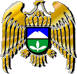 Муниципал учреждениеКъабарты-Малкъар РеспубликаныЭльбрус муниципал району билимБериу управлениясы№№п/пНаименование предметаДата проведения История 6 октябряФизическая культура7 октябряБиология 8 октябряМХК9 октябряРусский язык10 октябряПраво 12 октябряОБЖ  13 октябряГеография 14 октябряТехнология 15 октябряЛитература16 октябряМатематика 17 октябряХимия 19 октябряИнформатика20 октябряОбществознание 21 октябряЭкология 22 октябряФизика23 октябряИностранные языки24 октября№№п/пПредметФ.И.О.Образовательное учреждение1.МатематикаАхматова А.ДКуратор, методист РУО1.МатематикаБеккиева М.И.Куратор, методист РУО1.МатематикаТишина Н.И.МОУ «Лицей№1» г.Тырныауза1.МатематикаЖолаева А.М.МОУ«СОШ№6» г. Тырныауз1.МатематикаСидорова Т.В.МОУ «Гимназия №5» г. Тырныауз 1.МатематикаАнтонова-Рише Н.А.МОУ «Гимназия №5» г. Тырныауз1.МатематикаБатырбекова М.М.МОУ «СОШ №3» г. Тырныауз1.МатематикаБичекуева Х.С.МОУ «СОШ№1» с. Кёнделен1.МатематикаКудаева М.Ж. МОУ «СОШ» с. Былым1.МатематикаЧочаева М.К.МОУ «СОШ№4» с.п.Кёнделен1.МатематикаЭдокова Ш.Ж. (4 класс)МОУ «СОШ №3» г. Тырныауз1.МатематикаМогилевец Т.Г. (4 класс)МОУ «Гимназия №5» г. Тырныауз2.ФизикаАхматова А.Д.Куратор, методист РУО2.ФизикаЖабоев С.М.Руководитель РМОМОУ «СОШ»с.Лашкута2.ФизикаБалаев Х.А.МОУ «СОШ№1» с.п. Кёнделен2.ФизикаУзденов А.Х.МОУ «Гимназия №5» г. Тырныауз2.ФизикаЛокьяева Ф.З.МОУ «СОШ №6» г. Тырныауз 2.ФизикаКумыкова Р.Х.МОУ «СОШ» с.п. Былым2.ФизикаТеммоева З.Х.МОУ «СОШ№ 4» с.п. Кёнделен3.ИнформатикаАхматова А.ДКуратор,методист РУО3.ИнформатикаКочкаров А.М.Инженер-программист РУО3.ИнформатикаСултанова А.Т.МОУ «Гимназия №5» г. Тырныауз3.ИнформатикаБапинаева З.А.МОУ «СОШ №3» г.Тырныауза3.ИнформатикаПоврезнюк Д.Б.МОУ «Лицей№1» г.Тырныауза3.ИнформатикаИбнаминова Р.М.МОУ «Гимназия №5» г. Тырныауз 4.ХимияБапинаева Э.И.Куратор,методист РУО4.ХимияКочкарова Х.МРуководитель РМО4.ХимияГулиева А.Ж.МОУ «СОШ №6» г. Тырныауз 4.ХимияАшибокова О.Р.МОУ «Гимназия№5» г.Тырныауз4.ХимияЛихова Л.А.МОУ «Лицей №1» г. Тырныауз5.БиологияБапинаева Э.И.Куратор,методист РУО5.БиологияБичекуева А.М.Руководитель РМО5.БиологияМусукаеваМ. Ж.МОУ «Лицей №1» г. Тырныауз5.БиологияБиттирова Е.Ю.МОУ «СОШ №6» г.Тырныауза5.БиологияМизиева З.И.МОУ «СОШ» с.Былым5.БиологияКурданова А.К.МОУ «СОШ» с. Эльбрус5.БиологияАхмедова М.М.МОУ «СОШ» п. Нейтрино5.БиологияОтарова А.Ю.МОУ «СОШ №1» с. Кенделен5.БиологияУзденова З.З.МОУ «СОШ№3» г.Тырныауза6.ЭкологияБапинаева Э.И.Куратор, методист РУО6.ЭкологияБичекуева А.М.МОУ «Гимназия№5» г.Тырныауз6.ЭкологияМусукаеваМ. ЖМОУ «Лицей №1» г. Тырныауз6.ЭкологияБиттирова Е.Ю.МОУ «СОШ №6» г.Тырныауза6.ЭкологияКудаева З.И.МОУ «СОШ» с.Былым6.ЭкологияКурданова А.К.МОУ «СОШ» с. Эльбрус6.ЭкологияАхмедова М.МОУ «СОШ» п. Нейтрино6.ЭкологияОтарова А.Ю.МОУ «СОШ №1» с. Кенделен6.ЭкологияУзденова З.З.МОУ «СОШ№3» г.Тырныауза7.География Ахматова А.Д.Куратор, методист РУО7.География Острянова Н,К.Руководитель РМО7.География  Ахматова Л.Х.МОУ «СОШ №6» г. Тырныауз7.География Соттаева М.Х.МОУ «СОШ» с.п. Нейтрино7.География Соттаев А.Б.МОУ «СОШ» с. Бедык7.География Шумляева Н.В.МОУ «СОШ» п. Терскол7.География Кульчаев А.Д.МОУ «СОШ№1»с.Кёнделен7.География Губанова В.Н.МОУ «СОШ №3» г.Тырныауза8.ИсторияМаккаева Ф.И.Куратор, методист РУО8.ИсторияЧочаева М.Ш.Руководитель РМО8.ИсторияТеппеева Р.С.МОУ «Гимназия» г. Тырныауз8.ИсторияМизиева М.М.МОУ «СОШ №3» г.Тырныауза8.ИсторияГулиева Т.М.МОУ «СОШ» с..Терскол8.ИсторияАнахаева А.Ш.МОУ «СОШ№6» г.п. Тырныауз8.ИсторияАхматова Р.Х.МОУ «СОШ»с.Былым8.ИсторияКяров В.А.МОУ «Лицей№1»8.ИсторияБарасбиева Ф.М.МОУ «СОШ№1»с.Кёнделен8.ИсторияУзденова М.С.МОУ «СОШ №4 им. Т.М.Энеева» с.п. Кёнделен9.Русский язык Маккаева Ф.И.Куратор, методист РУО9.Русский язык Беккиева М.И.Куратор, методист РУО9.Русский язык Джаппуева А.А.Руководитель РМО9.Русский язык Джазаева В.И.МОУ «Лицей №1» г. Тырныауз 9.Русский язык Байзуллаева З.А.МОУ «Лицей №1» г. Тырныауз9.Русский язык Блинова Л.А.МОУ «СОШ №3» г. Тырныауз9.Русский язык Хаджиева Х.З.МОУ «Гимназия№5» г. Тырныауз9.Русский язык Узденова Д.Х.МОУ «СОШ №6» г. Тырныауз 9.Русский язык Моллаева И.С.МОУ «СОШ » с.Нейтрино9.Русский язык Мирзоева С.М.МОУ «СОШ » с.Бедык9.Русский язык Гулиева З.А.МОУ «СОШ » с.Лашкута9.Русский язык Таппасханова А.И.МОУ «СОШ №6» г. Тырныауз 9.Русский язык Гулиева А.А.МОУ «СОШ» с. Эльбрус9.Русский язык Атакуева З.О.МОУ «СОШ» с. Былым9.Русский язык Мирзоева Н.Ю. (4 класс) МОУ «Лицей №1» г. Тырныауз9.Русский язык Щелокова В.В (4класс)МОУ «СОШ» с. Терскол10.ЛитератураМаккаева Ф.И.Куратор, методист РУО10.ЛитератураДжаппуева А.А.Руководитель РМО10.ЛитератураЭльджуркаева З.И.МОУ «Лицей №1» г. Тырныауз 10.ЛитератураМастафова А.Х.МОУ «Лицей №1» г. Тырныауз10.ЛитератураЖолаева Ж.Ш.МОУ «СОШ №3» г. Тырныауз10.ЛитератураМакаренко Г.В. МОУ «Гимназия№5» г. Тырныауз 10.ЛитератураУзденова Д.Х.МОУ «СОШ №6» г. Тырныауз 10.ЛитератураЭнеева Ж.Х.МОУ «СОШ №1 им. А.Ж. Доттуева» с. Кёнделен10.ЛитератураОтарова Ф.И.МОУ «СОШ№4 им. Т.М.Энеева» с.Кёнделен10.ЛитератураСозаева Ф.Ж.МОУ «СОШ » с.Лашкута10.ЛитератураТаппасханова А.И.МОУ «СОШ №6» г. Тырныауз 10.ЛитератураБайдаева Р.Ю.МОУ «СОШ» с. Терскол10.ЛитератураХаджиева Х.З.МОУ «Гимназия№5» г. Тырныауз10.ЛитератураАхматова М.М.МОУ «СОШ» с. Былым11.Кабардинский языкБапинаева Э.И.Куратор,методист РУО11.Кабардинский языкЖемухова Р.Б.Руководитель РМО11.Кабардинский языкЖиляева М.Б.МОУ «Лицей №1» г. Тырныауз  11.Кабардинский языкАлихбердова М.Ч. МОУ «СОШ №3» г. Тырныауз11.Кабардинский языкШугушева З.Б.МОУ «Гимназия» г. Тырныауз  12.Балкарский языкБапинаева Э.И. Куратор,методист РУО12.Балкарский языкТолгурова П.Н.Руководитель РМО12.Балкарский языкАтмурзаева Е.О.МОУ «СОШ №3» г. Тырныауз 12.Балкарский языкЭтезова Ф.И.МОУ «Гимназия» г. Тырныауз12.Балкарский языкКурданова И.И.МОУ «СОШ №3» г.Тырныауза12.Балкарский языкГазаева А.С.МОУ «СОШ №3» с.Кёнделен12.Балкарский языкУзденова С. Р.МОУ «Лицей №1» г. Тырныауз 12.Балкарский языкГулиева А. А. МОУ «СОШ» с. Эльбрус12.Балкарский языкТолгурова Л.М.МОУ «СОШ» с. Былым13.Английский языкБапинаева Э.И.Куратор, методист РУО13.Английский языкШаваева З.М.Руководитель РМОМОУ «СОШ» с.Терскол13.Английский языкОтарова Л.И. МОУ «СОШ №6» г.Тырныауза13.Английский языкШишкова Н.Л.МОУ «Лицей №1» г. Тырныауз 13.Английский языкЖашуева Л.И.МОУ «Лицей №1» г. Тырныауз13.Английский языкМахиева А.М.МОУ «СОШ №1» с.Кенделен13.Английский языкАхметова Ф.Х.МОУ «СОШ №6» г.Тырныауза13.Английский языкОсманова О.Б.МОУ «Гимназия №5» г. Тырныауз 13.Английский языкЭтезова А.Ш.МОУ «Гимназия №5» г. Тырныауз 13.Английский языкГулиева Ж.И.МОУ «СОШ» с.В.Баксан13.Английский языкКулиева З.А.МОУ «СОШ»с.Былым14.Немецкий языкБапинаева Э.И.Куратор, методист РУО14.Немецкий языкГеккиева Р.Ю.МОУ «Лицей №1» г. Тырныауз14.Немецкий языкУянаева Ф.И.МОУ «СОШ №3» г.Тырныауза14.Немецкий языкТеммоева С.М.МОУ «Гимназия №5» г. Тырныауз15.Технология  (мальчики)Атмурзаева А.И.Куратор, методист РУО15.Технология  (мальчики)Джаппуев С.С.МОУ «СОШ» с.В.Баксан15.Технология  (мальчики)Кульчаев А.Д.МОУ «СОШ№1» с.Кёнделен15.Технология  (мальчики)Жазаев К.М. МОУ «СОШ №3»   г. Тырныауз16.Технология (девочки)Атмурзаева А.И.Куратор, методист РУО16.Технология (девочки)Непеева С.Л.МОУ «СОШ» с. Эльбрус16.Технология (девочки)Алиева Р.Х.МОУ «СОШ»с.Былым16.Технология (девочки)Айтекова С.А.МОУ «СОШ №3»   г. Тырныауз16.Технология (девочки)Бапинаева Р.Х.МОУ «СОШ№1» с.Кёнделен16.Технология (девочки)Закожурникова Н.В.МОУ «Гимназия»   г. Тырныауз17.Физическая культураАтмурзаева А.И.Куратор, методист РУО17.Физическая культураПочаткова  Н .М.Руководитель РМО17.Физическая культураШаваева Л.Н.МОУ «СОШ №3»   г. Тырныауз17.Физическая культураШаваев И.Н.МОУ «СОШ»с.Былым17.Физическая культураБалаев Н.Х.МОУ «СОШ№3»с.Кёнделен17.Физическая культураАбулькин Р.Х.МОУ «Лицей №1» г. Тырныауз18.ОБЖАтмурзаева А.И.Куратор, методист РУО18.ОБЖСоттаев Ш.КРуководитель РМО18.ОБЖЯровой С.Н.МОУ «Гимназия»   г. Тырныауз18.ОБЖМалкаруков М.И.МОУ «СОШ №6»   г. Тырныауз18.ОБЖШаваев И.Н.МОУ «СОШ» с. Былым19.ОбществознаниеМаккаева Ф.И.Куратор, методист РУО19.ОбществознаниеЧочаева М.Ш.Руководитель РМО19.ОбществознаниеДжаппуева Ф.И.МОУ «СОШ №6» г.Тырныауза19.ОбществознаниеБорчаева Л.М.МОУ «СОШ №3» г.Тырныауза19.ОбществознаниеТеппеева Р.С.МОУ «Гимназия» г. Тырныауз19.ОбществознаниеУзденова М.С.МОУ «СОШ №4 им. Т.М.Энеева» с.п. Кёнделен19.ОбществознаниеАхматов З.М.МОУ «СОШ»с.Былым19.ОбществознаниеГежаева Д.Р.МОУ «СОШ»с.В.Баксан19.ОбществознаниеКяров В.А.МОУ «Лицей №1»г.Тырныауза19.ОбществознаниеГулиева Т.М.МОУ «СОШ»с.Терскол20.МХКМаккаева Ф.И.Куратор, методист РУО20.МХКХаджиева А.М.Руководитель РМО20.МХКАкаева Д.Н.МОУ «СОШ№1»с.Кёнделен20.МХКБутаева И.В.МОУ «Гимназия» г.п.  Тырныауз21.ПравоМаккаева Ф.И.Куратор, методист РУО21.ПравоЧочаева М.Ш.Руководитель РМО21.ПравоДжаппуева Ф.И.МОУ «СОШ №6» г.Тырныауза21.ПравоБорчаева Л.М.МОУ «СОШ №3» г.Тырныауза21.ПравоТеппеева Р.С.МОУ «Гимназия» г.п.  Тырныауз21.ПравоДжаппуева Ф.И.МОУ «СОШ №6» г. Тырныауз  21.ПравоАхматова Р.Х.МОУ «СОШ»с.Былым21.ПравоГежаева Д.Р.МОУ «СОШ»с.В.Баксан21.ПравоКяров В.А.МОУ «Лицей №1»г.Тырныауза21.ПравоГулиева Т.М.МОУ «СОШ»с.Терскол